Pielikums
Daugavpils pilsētas domes
2021. gada 25. februāra
saistošajiem noteikumiem Nr. 14Daugavpils pilsētas pašvaldības aģentūrai
"Daugavpils pilsētas pašvaldības tūrisma attīstības un informācijas aģentūra"PIETEIKUMSspecializētā tūristu transportlīdzekļa reģistrēšanai un kustību maršruta apstiprināšanai20__.gada ______. _____________lūdzu reģistrēt specializēto tūristu transportlīdzekli__________________________(tips) Daugavpils pilsētas administratīvajā teritorijā:Transportlīdzekļa īpašnieks:_____________________________________;Transportlīdzekļa turētājs: ______________________________________;Pielikumā: dokumentu kopijas, kas apliecina specializētā tūristu transportlīdzekļa īpašuma vai turējuma tiesības;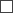  transportlīdzekļa tehnisko dokumentu kopijas (uzrādot oriģinālus); specializētā tūristu transportlīdzekļa kustības maršruta vēlamā shēma; pakalpojuma sniedzēja izvēlētā sertificētā sauszemes transportlīdzekļa tehniskā eksperta atzinums par    specializētā tūristu transportlīdzekļa tehniskā stāvokļa atbilstību drošai pasažieru pārvadāšanai, pievienojot sertificētā sauszemes transportlīdzekļa tehniskā eksperta sertifikāta kopiju; specializētā tūristu transportlīdzekļa vizualizācija - fotofiksācija vai skice; spēkā esoša apdrošināšanas līguma kopiju (uzrādot oriģinālu) par specializētā tūristu transportlīdzekļa īpašnieka civiltiesiskās atbildības obligāto apdrošināšanu.Apliecinu, ka šajā iesniegumā sniegtā informācija ir precīza un patiesa.,(fiziskai personai - vārds, uzvārds; juridiskai personai - nosaukums),(fiziskai personai - personas kods; juridiskai personai - reģistrācijas numurs),(fiziskai personai - deklarētās dzīvesvietas adrese; juridiskai personai - juridiskā adrese;
tālruņa numurs, e-pasta adrese)Transportlīdzekļa parametriTransportlīdzekļa parametriDzinēja tipsIzgatavošanas datumsMotora jaudaPasažieru sēdvietu skaitsRažotāja noteiktais maksimālais ātrumsKrāsagarumsplatumsDzinēja tipsIzgatavošanas datumsMotora jaudaPasažieru sēdvietu skaitsRažotāja noteiktais maksimālais ātrumsKrāsa……………………Maršruta aprakstsPlānotais maksimālais braukšanas ātrums maršrutāPeriods, kādā plānots braukt noteiktajā maršrutāPieteikuma iesniedzējs:(vārds, uzvārds un amats, paraksts)